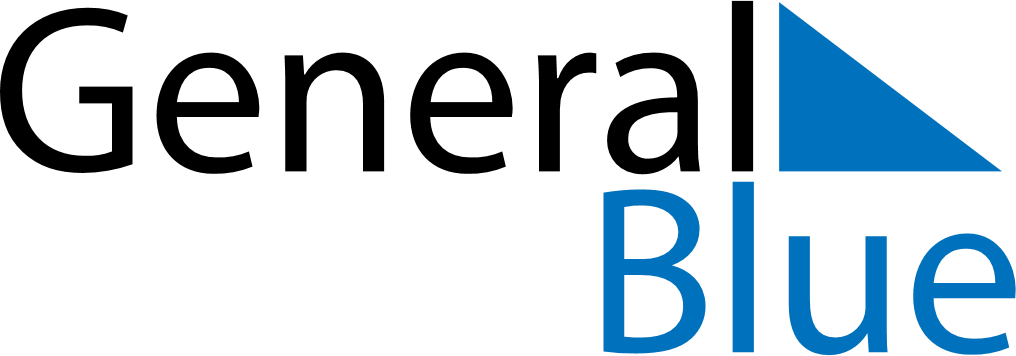 Barbados 2027 HolidaysBarbados 2027 HolidaysDATENAME OF HOLIDAYJanuary 1, 2027FridayNew Year’s DayJanuary 21, 2027ThursdayErrol Barrow DayMarch 26, 2027FridayGood FridayMarch 28, 2027SundayEaster SundayMarch 29, 2027MondayEaster MondayApril 28, 2027WednesdayNational Heroes DayMay 1, 2027SaturdayMay DayMay 16, 2027SundayPentecostMay 17, 2027MondayWhit MondayAugust 1, 2027SundayEmancipation DayAugust 2, 2027MondayKadooment DayNovember 30, 2027TuesdayIndependence DayDecember 25, 2027SaturdayChristmas DayDecember 26, 2027SundayBoxing DayDecember 27, 2027MondayPublic Holiday